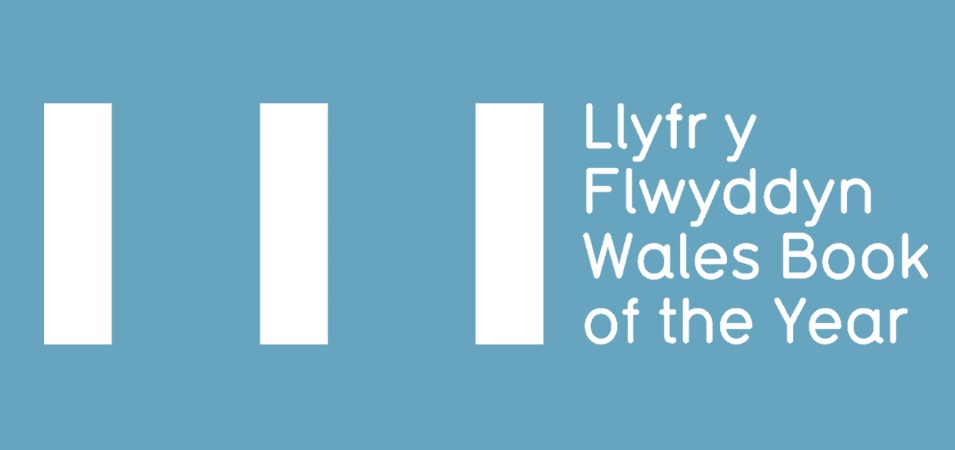 GWOBR LLYFR Y FLWYDDYN 2023 – PECYN YMGEISIO
MEINI PRAWF CYMHWYSEDDTELERAU AC AMODAUFFURFLEN GAIS 2023

Dyddiad cau ar gyfer cyflwyno: Dydd Llun 5 Rhagfyr 2022*
* Os nad oes modd cyflwyno llyfr erbyn y dyddiad cau, cysylltwch â ni i drafod cyn 5 Rhagfyr 2022.
Mae Gwobr Llyfr y Flwyddyn yn wobr blynyddol sy’n dathlu’r gweithiau Cymraeg a Chymreig gorau o fewn blwyddyn galendr ym meysydd ysgrifennu creadigol a beirniadaeth lenyddol. Mae’r gwobrau, a reolir gan Llenyddiaeth Cymru ac a gefnogir gan bartneriaid o ar draws y sector lenyddol, yn cael eu dyfarnu mewn pedwar categori: Barddoniaeth, Ffuglen, Ffeithiol Greadigol, a Plant & Phobl Ifanc.Mae deuddeg gwobr, gyda chyfanswm o £14,000 ar gael i’r awduron llwyddiannus. Yn Gymraeg ac yn Saesneg mae pedwar enillydd categori, un enillydd Barn y Bobl ac un prif enillydd. Caiff y rhestr fer, a fydd yn cynnwys tri llyfr ym mhob categori, ei chyhoeddi yn y gwanwyn, gydag enillwyr Gwobr Llyfr y Flwyddyn 2023 yn cael eu cyhoeddi yn ystod yr Haf. Mae pob llyfr sydd yn cyrraedd y rhestr fer yn gymwys ar gyfer gwobrau annibynnol Barn y Bobl a gynhelir yn flynyddol. Bydd y bleidlais yn agor ar ôl cyhoeddi'r rhestr fer a’r enillwyr yn cael eu cyhoeddi mewn seremoni yn ystod haf 2023.MEINI PRAWF CYMHWYSEDDOs gwelwch yn dda, darllenwch feini prawf cymhwysedd Gwobr Llyfr y Flwyddyn yn fanwl cyn cyflwyno cais.ANGENRHEIDIOL: Mai’r cyhoeddiad cyntaf o’r gwaith (naill ai yn Gymraeg neu Saesneg) yn y flwyddyn sy’n rhagflaenu’r wobr ydyw (1 Ionawr – 31 Rhagfyr 2022)Rhaid i’r awdur(on) fod yn fyw ar ddyddiad cyflwyno’r llyfr i Llenyddiaeth Cymru.Gellir ystyried gwaith gan awduron lluosog, ond rhaid i’r gyfrol gyfan greu gwaith llenyddol newydd ac unigryw, a bod yn amlwg berthnasol i Gymru a’r diwylliant Cymreig*. Er enghraifft, ni fydd blodeugerddi o waith datgysylltiedig gan awduron lluosog yn gymwys.Bod cynnwys y gwaith yn waith na gyhoeddwyd yn flaenorol mewn casgliadau awdur unigol (ni fydd llyfrau sy'n cynnwys rhywfaint o waith cyhoeddedig blaenorol - er enghraifft cerddi unigol a gyhoeddir mewn cylchgronau - yn cael eu heithrio.)Bod y gwaith yn gyfrol o farddoniaeth, ffuglen neu ffeithiol greadigol (wele nodyn isod), NEU fod y gwaith ar gyfer plant a phobl ifanc ac wedi’i fwriadu ar gyfer darllenwyr hyd at 16 oed.Bod y gwaith mewn print o’r diwrnod y rhyddheir y Rhestr Fer tan y caiff yr enillwyr eu cyhoeddi yn y seremoni wobrwyo.Bod gwaith a gyflwynir i’r categorïau Barddoniaeth, Ffuglen neu Ffeithiol-Greadigol ar gyfer oedolion.Rhaid cyflwyno’r gwaith i un categori yn unig.Rhaid cyflwyno gwaith a gyhoeddir yn ddwyieithog i’w ystyried mewn un iaith yn unig, sef yr iaith a ysgrifennwyd y gwaith yn wreiddiol.Yn ogystal, rhaid iddo ateb o leiaf un o’r gofynion canlynol:  Fod wedi’i ysgrifennu yn Gymraeg.Fod wedi’i ysgrifennu yn Saesneg gan awdur a anwyd yng Nghymru neu a dderbyniodd ei addysg yng Nghymru.Fod wedi’i ysgrifennu yn Saesneg gan awdur sy’n byw yng Nghymru.Fod yn gwbl eglur o ran ei berthnasedd i Gymru a’r diwylliant Cymreig (diffiniad isod). Os fyddwch yn cyflwyno llyfr o dan yr amod yma (4) yn unig, rhaid cyflwyno datganiad cefnogol fer ynghyd a’r ffurflen gais yn esbonio’r perthnasedd yn glir (uchafswm o 250 gair). Diffiniad o waith sy’n gwbl eglur o ran ei berthnasedd i Gymru a’r diwylliant CymreigAr rai achlysuron, gellir penderfynu bod gweithiau sy’n trafod ac/neu sy’n ychwanegu at themâu a ymdrinnir â nhw yn aml mewn meysydd llenyddol Cymreig yn gymwys er nad oes gan yr awdur unrhyw gysylltiadau ieithyddol, preswyl na llencynnol â Chymru.Nid yw’r canlynol yn gymwys ar gyfer y wobr: Gwaith unigol a gyhoeddir o fewn blodeugerddi gan awduron lluosog, neu flodeugerddi o awduron lluosog lle nad yw’r casgliad cyfan yn creu gwaith llenyddol nodedig, neu gasgliadau sy’n bennaf yn cynnwys gwaith a gyhoeddwyd yn flaenorolCyfieithiadau ac addasiadau Sgriptiau, sgript ffilm a llyfrau lluniauBydd penderfyniadau ar bob mater o gymhwysedd yn ôl disgresiwn Llenyddiaeth Cymru.DIFFINNIR Y CATEGORÏAU FEL:a.	BarddoniaethCasgliad newydd o gerddi gan un neu nifer o awduron sydd wedi'i fwriadu ar gyfer oedolion.
b.	FfuglenLlyfr newydd gan un neu nifer o awduron sydd wedi'i fwriadu ar gyfer oedolion. Croesawir pob genre o ffuglen.Plant a Phobl IfancLlyfr newydd i blant a/neu pobl ifanc gan un neu nifer o awduron. Rhaid i geisiadau i'r categori Plant a Phobl Ifanc gwmpasu’n bennaf o gynnwys llenyddol yn hytrach na darluniadol. Rhaid iddo hefyd fod wedi'i fwriadu ar gyfer darllenwyr hyd at 16 oed. Mae ffuglen, barddoniaeth a ffeithiol greadigol i gyd yn gymwys a rhaid iddynt fodloni'r meini prawf a fanylir yn a, b & ch, ac eithrio oedran y darllenydd. ch.  Ffeithiol GreadigolDiffiniwn ffeithiol greadigol fel naratif ffeithiol lle mae creadigrwydd y rhyddiaith yn ganolog i natur y gwaith. Mae’r mathau o lenyddiaeth a ellir fod yn gymwys yn cynnwys, heb fod yn gyfyngedig i, gofiannau, bywgraffiadau, hanes cymdeithasol, neu ysgrifennu teithio.Mae gwaith sy'n bennaf yn academaidd neu'n ffeithiol yn annhebygol o gael ei ystyried ar gyfer y categori hwn oni bai y gellir dangos naratif cryf a chydran greadigol. Os nad yw hyn yn amlwg o'r teitl a'r broliant, darparwch ddatganiad ategol byr sy'n egluro'r rhesymeg dros y perthnasedd yn glir (uchafswm o 250 gair).Llenyddiaeth Cymru sy'n gyfrifol am wneud penderfyniadau terfynol ar faterion yn ymwneud â’r meini prawf. Bydd y penderfyniadau yn derfynol ac yn cael eu cadarnhau ar ôl y dyddiad cau.Os oes gennych unrhyw amheuaeth am gymhwysedd llyfr ar gyfer Gwobr Llyfr y Flwyddyn, cysylltwch â Llenyddiaeth Cymru: LLYF-WBOTY@llenyddiaethcymru.orgTELERAU AC AMODAUI gyflwyno eich llyfrau, anfonwch 1 copi caled a pdf neu eLyfr* o bob llyfr ’r cyfeiriadau isod erbyn dydd Llun 5 Rhagfyr 2022: PDF/eLyfr:LLYF-WBOTY@llenyddiaethcymru.orgCopi caled:Gwobr Llyfr y Flwyddyn,
Llenyddiaeth Cymru,
Canolfan Glyn Jones,
Canolfan Mileniwm Cymru,
Plas Bute, Caerdydd,
CF10 5AL
*I leihau effaith amgylcheddol y wobr rydym yn gofyn i chi gyflwyno 1 copi caled a pdf neu eLyfr o bob llyfr. Os yw'r ffeil yn rhy fawr i'w hatodi mewn ebost, anfonwch trwy WeTransfer, OneDrive, neu ddull rhannu ffeil arall. Noder, os gwelwch yn dda mae'n bosib y byddwn yn gofyn am hyd at 4 copi caled ychwanegol o'r llyfr gennych i gynorthwyo a'r broses feirniadu neu i farchnata'r wobr. Yn ychwanegol, dylid anfon copi o’r ffurflen hon ynghyd â’r eitemau canlynol ar gyfer pob llyfr a gyflwynir: llun hi-res o glawr y llyfr (gan gynnwys manylion artist os yn berthnasol) llun hi-res o’r awdur (gan gynnwys manylion ffotograffydd)Taflen Wybodaeth Ymlaen Llaw (AI/AIS) ar gyfer y llyfr, os yw ar gaeldisgrifiad byr/broliant y llyfr bywgraffiad byr yr awdur a manylion cyswllt (e-bost)Noder os gwelwch yn dda: Dim ond yn dilyn derbyn yr holl eitemau uchod y bydd Llenyddiaeth Cymru yn cadarnhau fod y teitlau wedi eu cyflwyno.
Cyfrifoldeb y cyhoeddwr yw sicrhau cytundeb awdur i gyflwyno llyfrau a wybodaeth i Wobr Llyfr y Flwyddyn.Defnyddir unrhyw gopïau caled a gyflwynir gan gyhoeddwyr at bwrpasau beirniadu, hyrwyddo a gweinyddiaeth. Nid oes modd dychwelyd unrhyw llyfrau.Cyfrifoldeb y cyhoeddwyr yw nodi i ba gategori y caiff pob llyfr ei gyflwyno. Os yw’r beirniaid yn dymuno ystyried llyfr mewn categori arall, bydd Llenyddiaeth Cymru yn cysylltu â’r cyhoeddwr/awdur i’w hysbysu. Cyfrifoldeb y cyhoeddwr yw nodi sut y dylid rhannu unrhyw wobrau ariannol a / neu dlysau os bydd llyfr a ysgrifennwyd gan awduron lluosog yn ennill unrhyw un o'r categorïau neu brif wobrau.Fel amod cyflwyno, mae cyhoeddwyr ac awduron yn cytuno i gydweithio â Llenyddiaeth Cymru a’i phartneriaid i hyrwyddo Gwobr Llyfr y Flwyddyn. Disgwylir i’r awduron ar restrau byrion y wobr gydweithredu a’r wasg yn dilyn cyhoeddiadau perthnasol, yn ogystal a chydweithio a Llenyddiaeth Cymru i hyrwyddo’r wobr a mynychu seremoni 2023 (cyhoeddir y cynlluniau yn y flwyddyn newydd). Bydd gofyn i’r enillwyr a’r awduron ar y Rhestr Fer fod ar gael i wneud cyfweliadau yn dilyn y cyhoeddiadau, yn cynnwys cydweithio a Llenyddiaeth Cymru i greu pecynnau fideo i hyrwyddo eu gwaith a’r gwobrau (gellir gweld enghreifftiau o flynyddoedd diweddar yma).
Gall y beirniaid ystyried llyfrau heb eu cyflwyno, cyn belled â'u bod yn cydymffurfio â'r meini prawf cymhwysedd. Bydd Llenyddiaeth Cymru yn cysylltu â'r cyhoeddwr i ofyn am lyfrau a gwybodaeth bellach yn yr achos hwn.FFURFLEN GYFLWYNO 2023Llyfrau Cymraeg Llyfrau SaesnegRwy’n cadarnhau fod:yr awdur(on) a nodir uchod wedi cytuno i’r cyhoeddwr gyflwyno ei llyfr a gwybodaeth berthnasol i Llenyddiaeth Cymru | Gwobr Llyfr y Flwyddyn.y teitlau uchod yn cydymffurfio â Meini Prawf Cymhwysedd Gwobr Llyfr y Flwyddyn, a fy mod wedi darllen ac yn cytuno â’r Termau ac Amodau. y cyhoeddwr yn cytuno i Llenyddiaeth Cymru ddefnyddio’r deunydd hyrwyddo a gyflwynir (lluniau o gloriau cyfrolau, lluniau a bywgraffiadau awduron a broliannau’r cyfrolau) ar gyfer pwrpasau hyrwyddo Gwobr Llyfr y Flwyddyn.y cyhoeddwr yn cytuno i gynorthwyo Llenyddiaeth Cymru gyda marchnata y llyfrau maent yn cyflwyno i’r wobr, ac sydd yn cyrraedd y rhestr fer neu’n ennill unrhyw wobrau.y cyhoeddwr yn cytuno i anfon at Llenyddiaeth Cymru hyd at 4 copi ychwanegol o’r llyfrau i gynorthwyo a’r broses feirniadu neu farchnata.Enw:   Teitl swydd:Arwyddwyd: Dyddiad: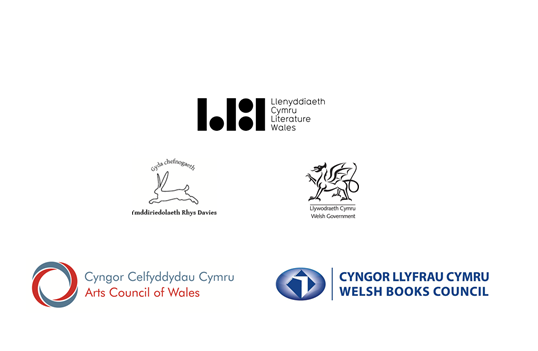 CyhoeddwrEnw CyswlltEbost Rhif ffôn TeitlISBNEnw’r AwdurDyddiad CyhoeddiCategoriTeitlISBNEnw’r Awdur(on)Dyddiad CyhoeddiCategori